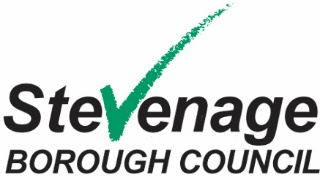 Notice of Interment of Ashes - Rose Garden at 	CemeteryThis notice, fully completed and accompanied by the appropriate remittance, is to be delivered to  within 48 hours (exclusive of Saturdays and Sundays) before the interment.PLEASE NOTE:	No application can be accepted on a Saturday, Sunday, or Public HolidayPlease complete all sections of this formThe only items permitted within the gardens are the authorised roses and plaques. Our Privacy Policy has been updated to reflect changes to data protection legislation and can be viewed at the following link http://www.stevenage.gov.uk/privacy-policyPARTICULARS OF BURIAL OF ASHESWhen Required:	Day: 		Date: 		Time:	Denomination of Officiating Minister: 		Plot No:	PARTICULARS OF DECEASEDSurname:………………………………………………First Names:	Normal Address:	Age: 		Date of Birth: 		Date of Death: 	Place of Death:	Marital Status:	PARTICULARS OF CASKETSize of Casket / Container / Urn: ….………………………………….   Material:……………………………………PARTICULARS OF ROSEColour of Rose (see additional information): 	Plaque Inscription (see additional information) Code: 	FORM OF DECLARATION FOR THE ROSE GARDENSPlease complete this declaration if you are applying for a new plot in the Rose Gardens in the Council’s Cemetery.I make an application for an ashes plot in the Rose Gardens in the Council’s Cemetery.I declare that I have received a copy of the Council’s Regulations, read, understood them and have noted the special restrictions which apply to the Rose Gardens.In making this application, I agree that the Council’s Interment Regulations will apply in respect of any ashes plot I may be allocated.Signed………………………………………………………………..Dated………………………..Name of Signatory…………………………………………………………………………………..GRANT OF EXCLUSIVE RIGHTS OF BURIAL To be completed by the existing Grant Owner if reopen, the New Grant Owner if the plot is to be purchased or transferred to another party. If Transfer, please also complete the Transfer Form. Purchased 	 Transfer 	ReopenName & Address: 	……………………………………………………………………………Postcode…………………………………….T/phone: 	………………………………………….Email:……………………………………………………………….Signature:……………………………………………………………..Relationship to the deceased:……………………………………………………………..BENEFICIARIES Please nominate a person or persons who will become beneficiaries of this ashes plot1:Name & Address: 	……………………………………………………………………………Postcode…………………………………….T/phone: 	………………………………………….Email:……………………………………………………………….Relationship to the deceased:………………………………………………………………………………………2:Name & Address: 	……………………………………………………………………………Postcode…………………………………….T/phone: 	………………………………………….Email:……………………………………………………………….Relationship to the deceased:………………………………………………………………………………………Name of Undertaker/Person making the arrangements:Address: 	Postcode………………Tel No: 	Return to: Stevenage Borough Council, Cavendish Road, Stevenage, SG1 2ET. Tel No: 01438 367109 Email: cemeteries@stevenage.gov.ukFurther information on our cemeteries is available in the Cemetery Services Policy  https://www.stevenage.gov.uk/about-the-council/cemeteries/our-cemeteriesRose and Plaque InformationFOR OFFICE USE ONLYFOR OFFICE USE ONLYFOR OFFICE USE ONLYPlot No.Grant No.Fees£pAshes Rose GardenTransferTotalReceipt No.Choice of Roses (if required) RedPinkOrangeYellowWhiteChoice of Plaque InscriptionCodeIn Memory ofP1In Loving Memory ofP2Beloved and RememberedP3Rest in PeaceP4Forever in our ThoughtsP5Cherished MemoriesP6Always Loved - Never ForgottenP7And so is PeaceP8